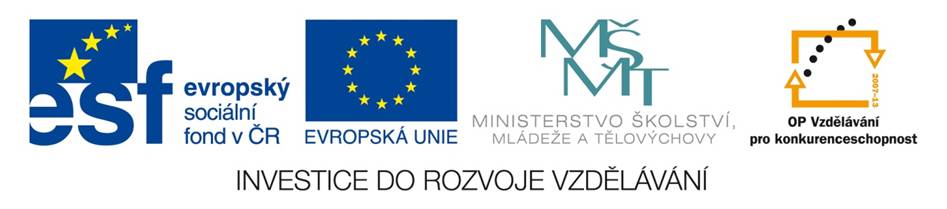 Vnitřní geologické děje – test1.	Jak se nazývá místo, kde vzniká zemětřesení?A)	hypocentrumB)	vrásaC)	epicentrum2.	Obrázek zachycuje: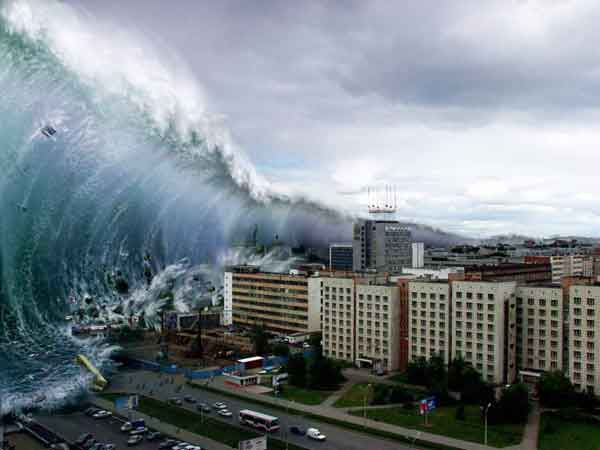 A)	přílivB)	tsunamiC)	příboj3.	Tímto přístrojem se zaznamenávají otřesy zemské půdy. Jak se tento přístroj nazývá?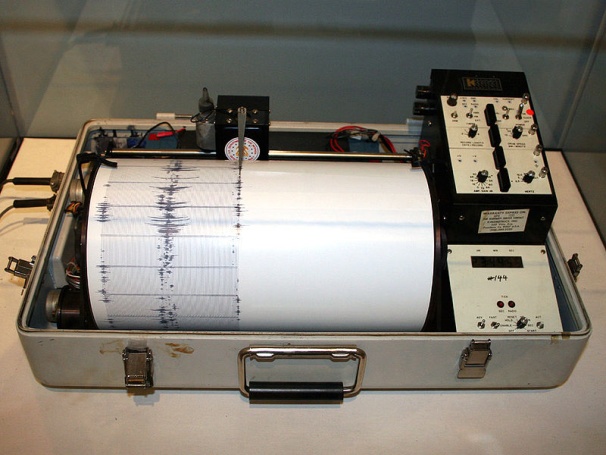 A)	radarB)	seismografC)	radioteleskop4.	Co je kaldera?A)	je to kráter sopkyB)	sopka, jejíž vrcholná část se propadla a zaplnila vodouC)	pomůcka speleologa5.	Jak vzniká tsunami?A)	na pobřeží u velkých přístavůB)	na plážíchC)	na dně moří, sopečným výbuchem nebo zemětřesením6.	Kde na světě dochází nejvíce k výronům horkých par a plynů?A)	v ČR a PolskuB)	v Japonsku, Německu a USAC)	na Islandu, Kamčatce a Novém Zélandu7.	Kdo je vulkanolog?A)	člověk sbírající nerostyB)	člověk zabývající se půdouC)	člověk věnující se sopkám8.	Čím jsou vyvolány vnitřní geologické děje?A)	tekoucí vodou a větremB)	působením MěsíceC)	vnitřní energií Země9.	Jak se nazývá největší aktivní evropská sopka?A)	EtnaB)	HeklaC)	Manua Loa10.	Co patří mezi poruchy zemské kůry?A)	ledovcové kary, vodopádyB)	vrásy a zvětráváníC)	vrásy a zlomy